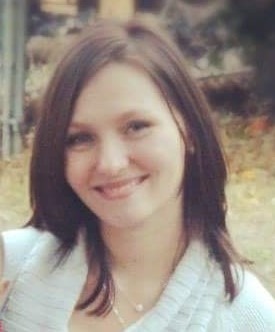 Kristina Jacobs1682 Novato Blvd., Suite 103Novato, CA 94947Office (415) 761-9211Cell (415) 583-7914ObjectiveBookkeeping positionSUMMARY OF QUALIFICATIONSStrong accounting knowledgeDetail oriented and efficientCertified bookkeeper in QuickBooks onlineProficient in Word, Excel, QuickBooks Desktop, Online and Peachtree Accounting, Microsoft Office, Outlook, T-Sheets, Bill.comProject management experienceQuick learnerSelf-motivatedEXPERIENCEAccountant, 2014 to 2020	Demo Sport (QBD) – consultant, bookkeeper, San Rafael, CaliforniaAssisted the Director with account receivables and payables (for clients in various professions)Reconcile accounts on weekly basisPrepared bi-weekly payroll journal entries Annually assisted with year-end budget preparation Office and project managerFiling quarterly sales taxHazelton Electric, Inc (QBD) – personal assistant, Corte Madera, CaliforniaOffice managementA/P, A/RAssisting owner with his personal tasksReviewing monthly reportsWesco Fencing (Fencing) (QBO) – bookkeeper, Novato, CaliforniaAssisted the owner with account receivables and payablesReconcile accounts on monthly basisAssisted with year-end budget preparation Office managementKLA Enterprise (Life Couching) (QBD) – bookkeeper, Greenbrae, California Assisted the Director with account receivables and payablesReconcile account on monthly basesData collection for quietly bank accountsCreswell Associates (QBO) – bookkeeper, Novato, California			Assisted the Director with account receivables and payablesWeekly bank reconciliation Prepared documentation for legal matters Prepared monthly reports, balance sheetsStephen M. Schoen, M.D. (Psychiatry & Neurology) (QBD) – bookkeeper, San Rafael, CaliforniaAssisted the Doctor with account receivables and payablesReconcile accounts on monthly basisAssisted with medical billingOffice managementGrant and Associates (QBO) – bookkeeper, Oakland, CaliforniaAssisted the owner with accounts receivablesWeekly bank reconciliationAssisted with monthly and year-end budget preparationArthur C. Chamber (Attorney at Law) – personal assistant, Novato, California Office managerAssisting owner with any tasks Paralegal Stan Pareto (Real Estate) (QBO) – bookkeeper, Novato, California- Assisted the Doctor with account receivables and payablesReconcile accounts on monthly basisOffice management Essa Studio (QBO)  – bookkeeper, consultant, Novato, CaliforniaAssisted the Doctor with account receivables and payablesReconcile accounts on monthly basisFiling quarterly sales taxJaime Greene (Jaime Green the Solar Queen) (QBO) – bookkeeper, Novato, CaliforniaAssisted the owner with account receivables and payablesReconcile accounts on monthly basisAssisted with year-end budget preparation Office management Miconi Tile and Associates (QBO) – consultant, bookkeeper, San Rafael, CaliforniaAssisted the Director with account receivables and payables (for clients in various professions)Reconcile accounts on weekly basisPrepared bi-weekly payroll journal entries Annually assisted with year-end budget preparation Office and project managerFiling quarterly sales taxEDUCATIONLinguistic University of Nizhniy Novgorod – major in hotel management and tourism business (4 years).Marin College – Accounting Member of Marin Bookkeepers Networking Resource